Christine B.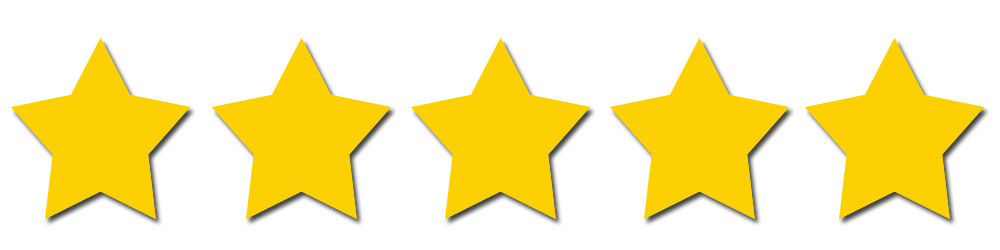 My son has been at the School House for over a year and he loves it. The teachers are so caring and kind and we love the unique, home environment. I also work in the office of the School House and know first hand how much love Miss Rima has ...MoreMy son has been at the School House for over a year and he loves it. The teachers are so caring and kind and we love the unique, home environment. I also work in the office of the School House and know how much love Miss Rima has for all the children and the high standard of care she sets for everyone. They are very sensitive to children's allergies and clearly post signs and send emails to parents when a room has a child with allergies. Miss Rima is always in constant communication with the parents through emails, calls, and texts throughout the day. It really has been a wonderful experience for both my son and I. I am very grateful to have found such a great place for him.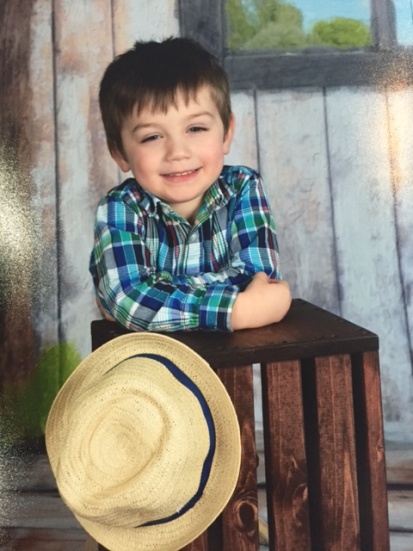 1Helpful?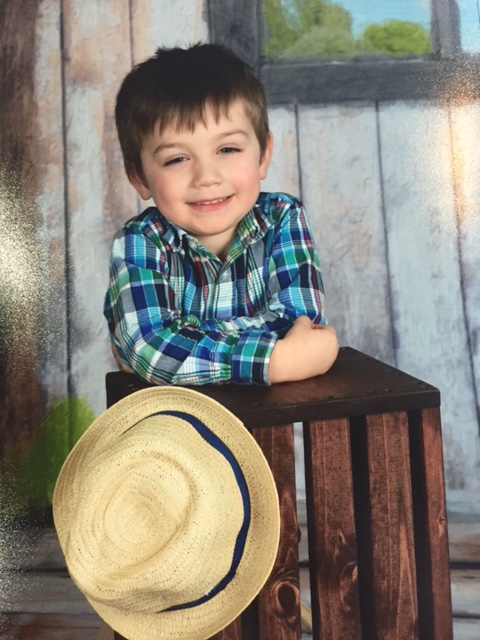 Thanks for your feedback!There is a problem. Please try again.